СОБРАНИЕ ПРЕДСТАВИТЕЛЕЙ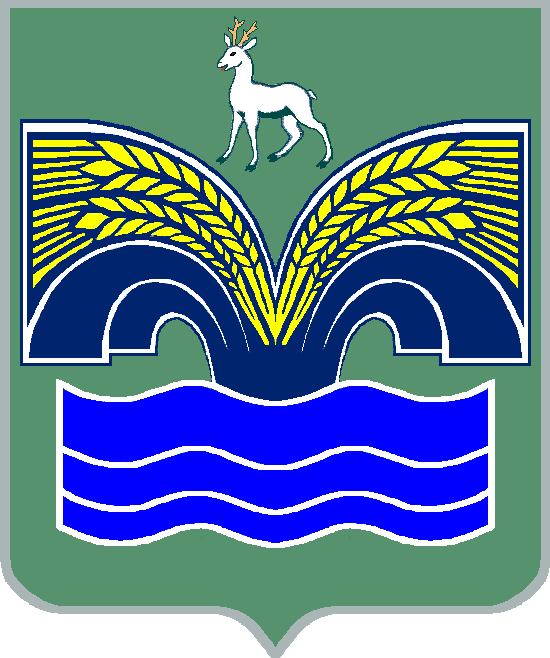 СЕЛЬСКОГО ПОСЕЛЕНИЯ ХИЛКОВОМУНИЦИПАЛЬНОГО РАЙОНА КРАСНОЯРСКИЙСАМАРСКОЙ ОБЛАСТИТРЕТЬЕГО СОЗЫВАРЕШЕНИЕ от 17 февраля 2020 года № 6О внесении изменений в Положение о порядке представления лицами, замещающими в сельском поселении Хилково муниципального района Красноярский Самарской области муниципальные должности, сведений о своих доходах, расходах, об имуществе и обязательствах имущественного характера, сведений о доходах, расходах, об имуществе и обязательствах имущественного характера своих супруги (супруга) и несовершеннолетних детейВ целях приведения муниципальных правовых актов в соответствие со статьей 12.1 Федерального закона от 25.12.2008 № 273-ФЗ «О противодействии коррупции», статьей 13.1 Закона Самарской области от 10.03.2009 № 23-ГД «О противодействии коррупции в Самарской области», Собрание представителей сельского поселения Хилково муниципального района Красноярский Самарской области РЕШИЛО:1. Внести в Положение о порядке представления лицами, замещающими в сельском поселении Хилково муниципального района Красноярский Самарской области муниципальные должности, сведений о своих доходах, расходах, об имуществе и обязательствах имущественного характера, сведений о доходах, расходах, об имуществе и обязательствах имущественного характера своих супруги (супруга) и несовершеннолетних детей, утвержденное решением Собрания представителей сельского поселения Хилково муниципального района Красноярский Самарской области от 24.10.2019 № 36 следующие изменения:1) раздел 2 дополнить пунктом 2.3.1 следующего содержания:«2.3.1. Лицо, замещающее муниципальную должность депутата Собрания представителей сельского поселения Хилково муниципального района Красноярский Самарской области и осуществляющее свои полномочия на непостоянной основе, представляет сведения о доходах, расходах, об имуществе и обязательствах имущественного характера в течение четырех месяцев со дня избрания депутатом, передачи ему вакантного депутатского мандата или прекращения осуществления им полномочий на постоянной основе, а также за каждый год, предшествующий году представления сведений (отчетный период), в случае совершения в течение отчетного периода сделок, предусмотренных частью 1 статьи 3 Федерального закона от 3 декабря 2012 года № 230-ФЗ «О контроле за соответствием расходов лиц, замещающих государственные должности, и иных лиц их доходам». В случае если в течение отчетного периода лицом, замещающим муниципальную должность депутата Собрания представителей сельского поселения Хилково муниципального района Красноярский Самарской области и осуществляющим свои полномочия на непостоянной основе, сделки, указанные в абзаце первом настоящего пункта, не совершались, указанное лицо сообщает об этом Губернатору Самарской области путем направления соответствующего уведомления (далее - уведомление) по форме согласно приложению 1 к Закону Самарской области № 23-ГД «О противодействии коррупции в Самарской области».»;2) в пункте 2.4 после слов «имущественного характера» дополнить словами «и уведомления»;3) в пункте 2.5 после слов «имущественного характера» дополнить словами «и уведомления»;4) в пункте 2.6 после слов «имущественного характера» дополнить словами «и уведомления»;5) в пункте 2.8 после слов «несовершеннолетних детей» дополнить словами «или уведомлений,».2. Опубликовать настоящее решение в газете «Красноярский вестник» и разместить на официальном сайте Администрации муниципального района Красноярский Самарской области в разделе Поселения /Сельское поселение Хилково/.3. Настоящее решение вступает в силу со дня его официального опубликования. Председатель Собрания представителей сельского поселения Хилково муниципального района Красноярский Самарской области _______________ Х. АхметовГлавасельского поселения Хилковомуниципального районаКрасноярский Самарской области_______________ О.Ю. Долгов